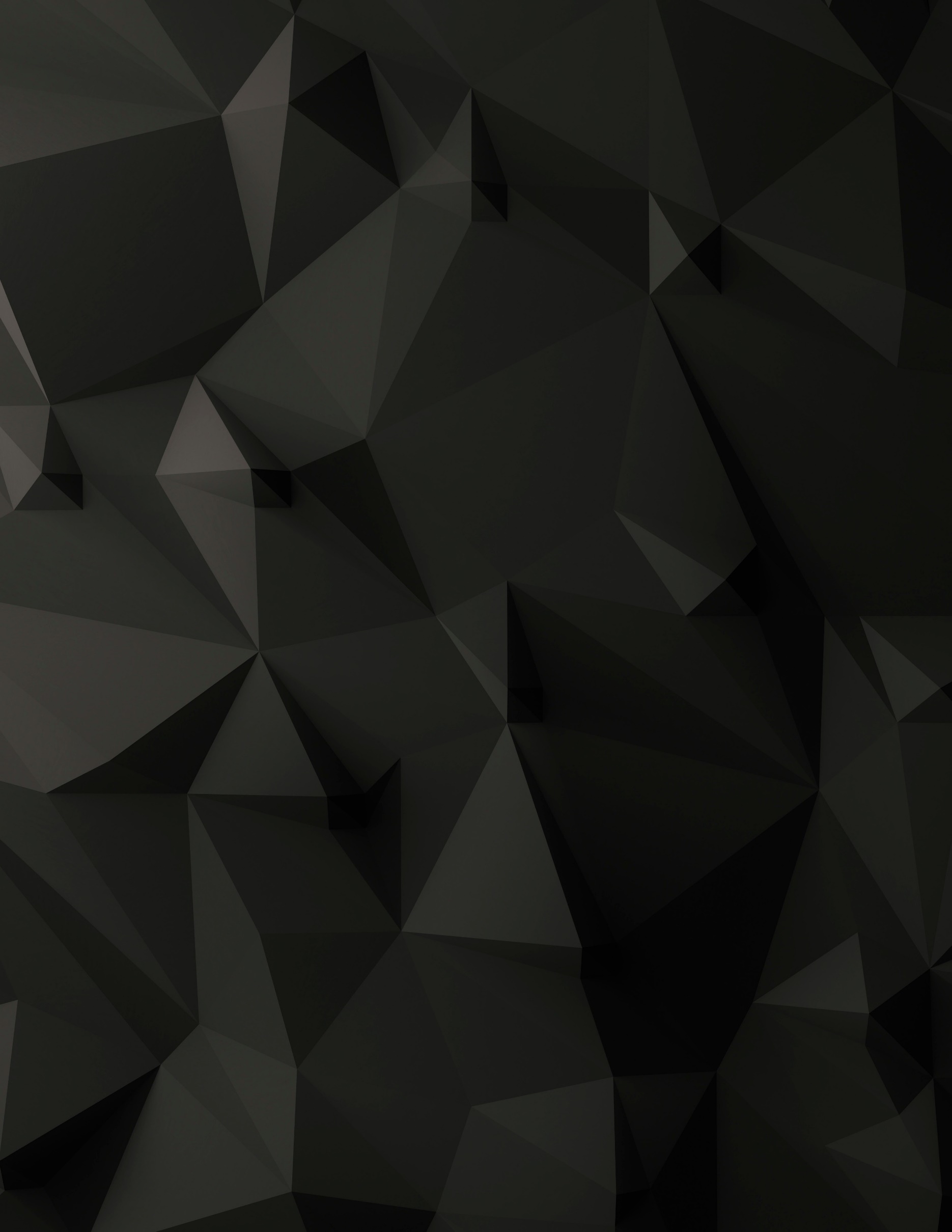 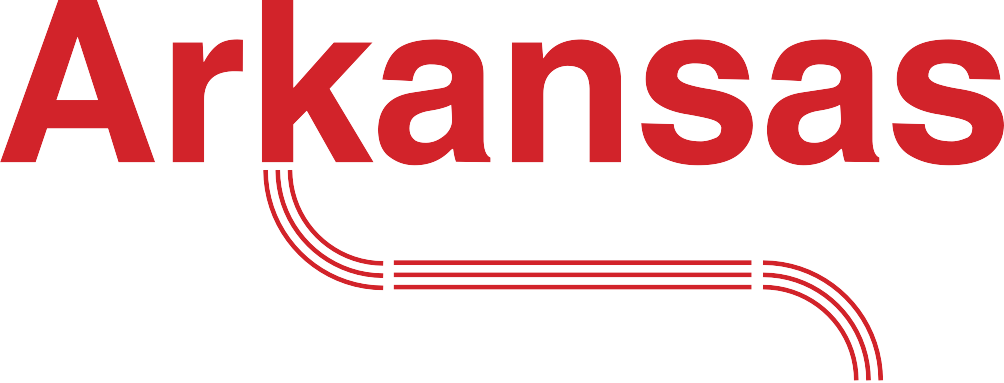 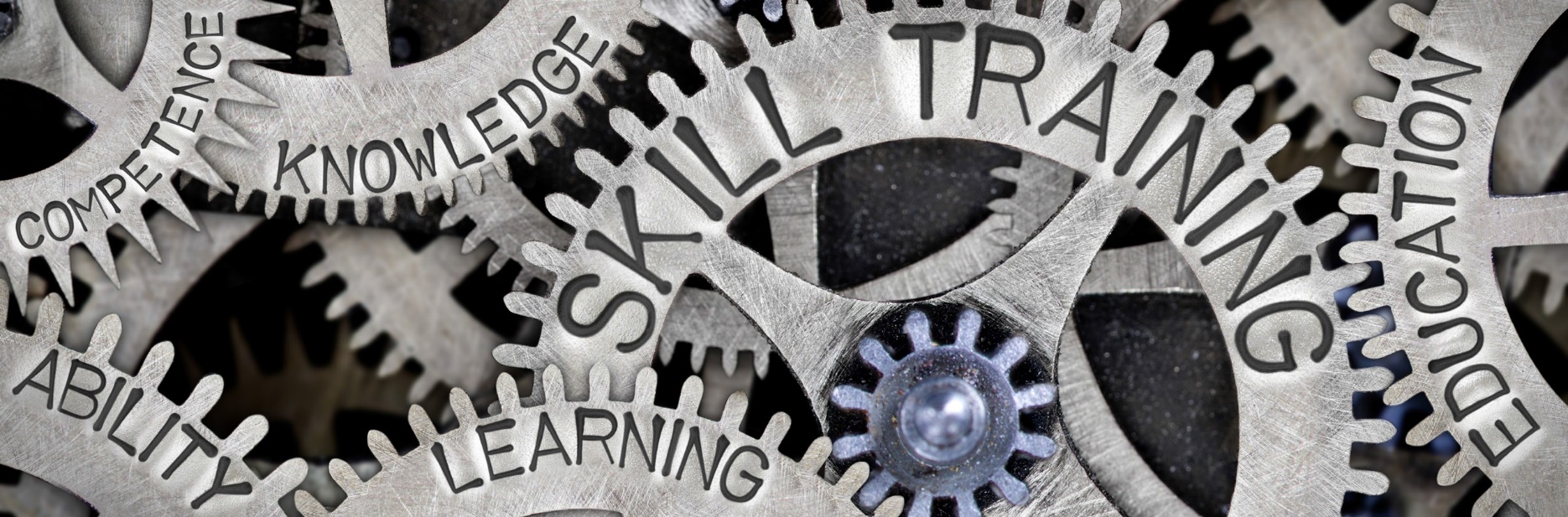 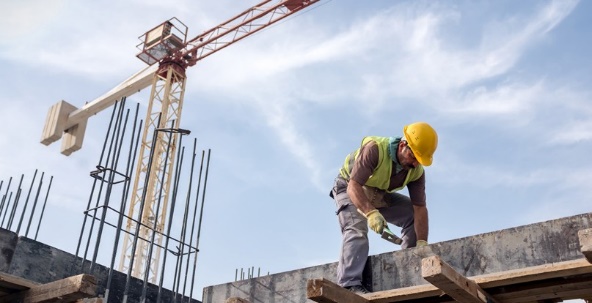 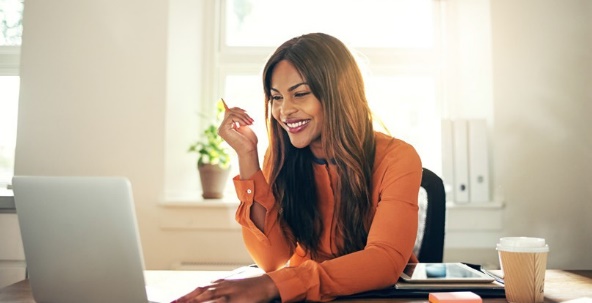 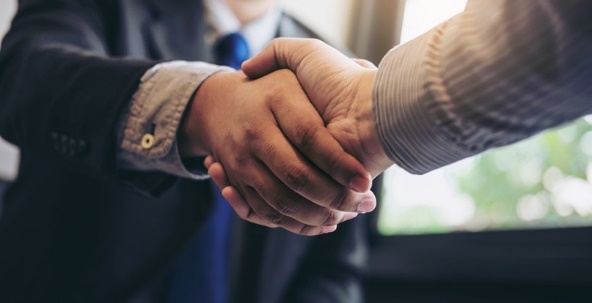 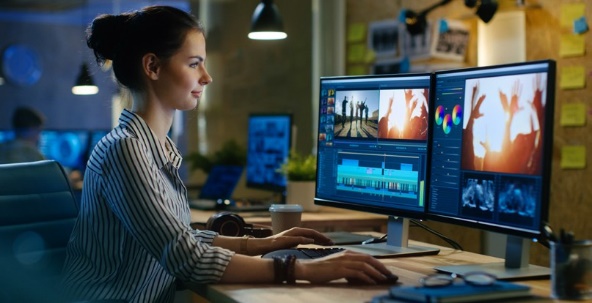 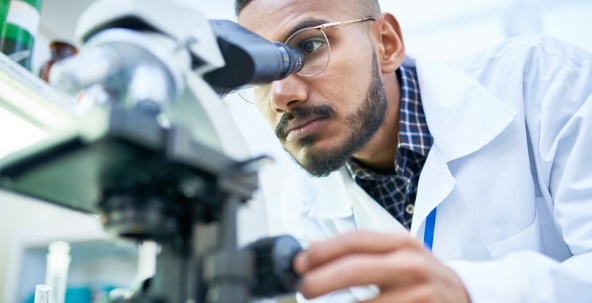 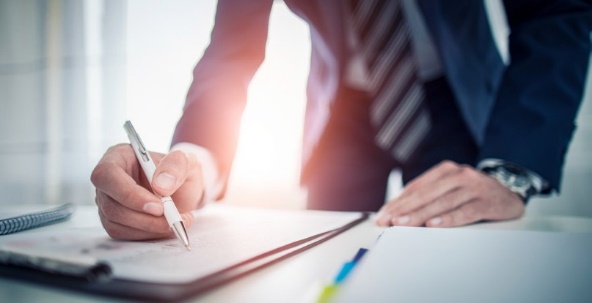 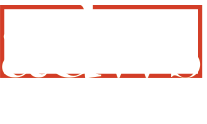 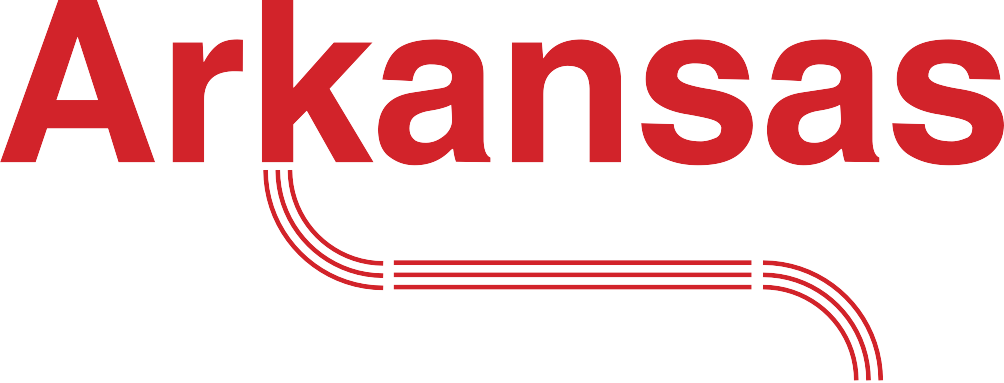 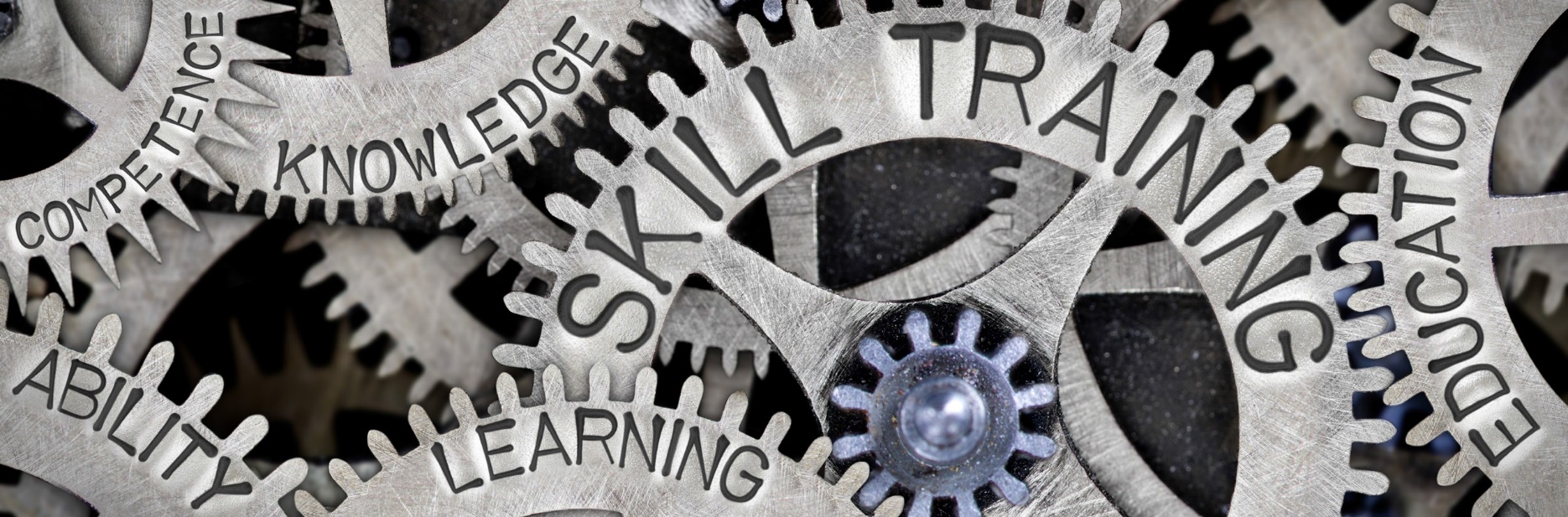 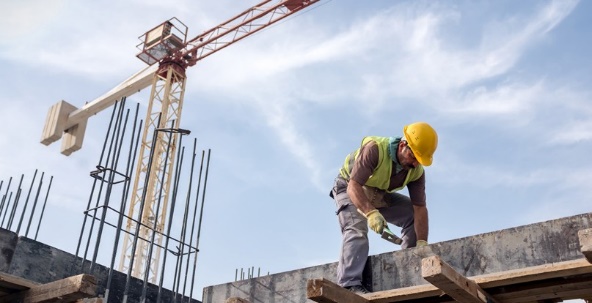 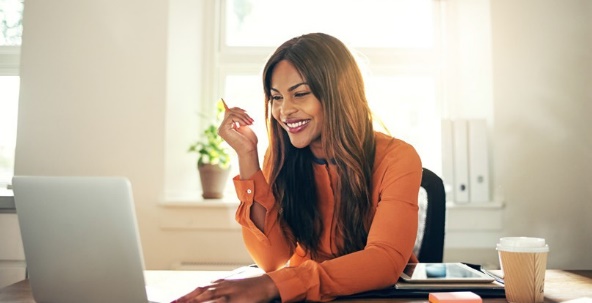 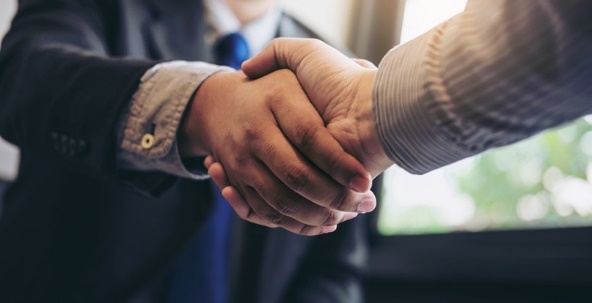 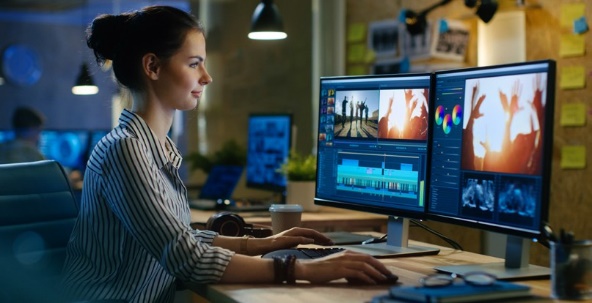 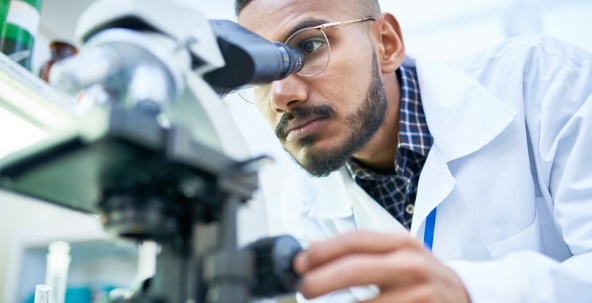 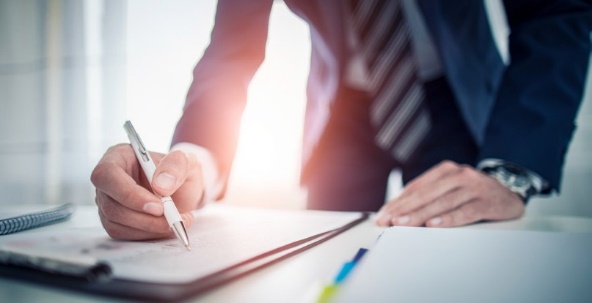 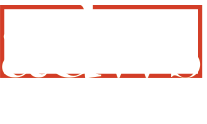 www.discover.arkansas.gov Table of Contents 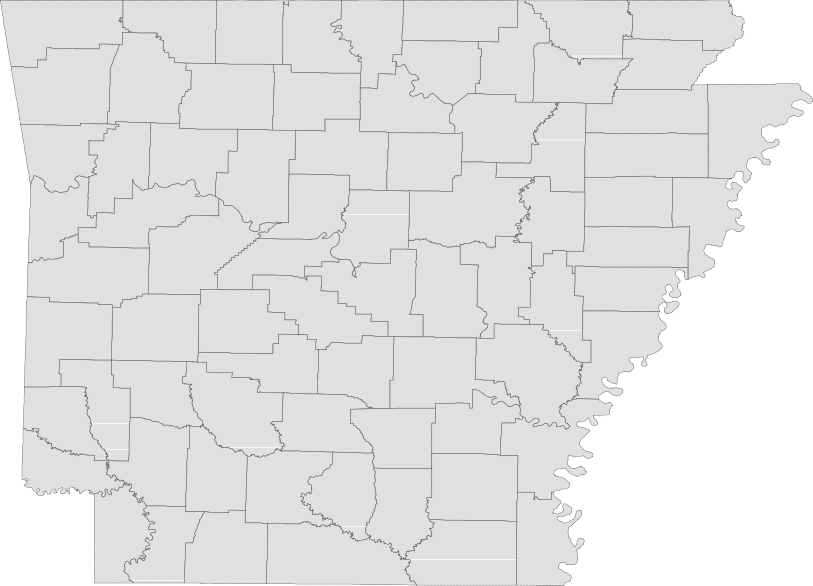 Technical Notes The Arkansas Labor Market is prepared monthly in conjunction with the U.S. Depart- ment of Labor, Bureau of Labor Statistics (BLS). The current month’s estimates are preliminary, while previous month’s data is subject to revision.Estimates of nonfarm payroll jobs show the number of jobs by industry and reflect employment by place of work. Hours and earnings estimates are based on payroll and worker-hour data collected for production workers in manufacturing industries.Industries are classified according to the North American Industry Classification System (NAICS). All estimates are based on a first quarter 2018 benchmark.Explanation of Terms and Concepts Monthly Business Survey of EmployersA monthly sample survey designed to provide industry information on nonfarm payroll jobs. Data are compiled each month from mail surveys and telephone interviews conducted by the Bureau of Labor Statistics in cooperation with Department of Work- force Services. The data are based on es- tablishment records and include all workers, full-or part-time, who received pay during the payroll period which includes the 12th ofthe month.  Approximately 5,000 Arkansasbusiness establishments are surveyed.Metropolitan Statistical Area (MSA)A term applied by the U.S. Office of Man- agement and Budget to counties that have one or more central cities and that meet specified criteria of population density, com- muting patterns and social and economic integration.Current Population Survey (CPS)A monthly sample survey of the popula- tion 16 years of age and over, designed to provide data on the labor force, the employed and the unemployed. The survey is conducted each month by the Bureau of the Census for BLS. The information is collected by trained interviewers from a sample of about 60,000 households. The data collected are based on the activity reported for the calendar week including the 12th of the month. Approximately 800 Arkansas households are represented in the sample survey.Civilian Labor ForceThe sum of all employed and unemployed persons 16 years of age or older. Members of the Armed Forces are excluded.EmploymentAn estimate of the number of persons who worked any time for pay or profit or worked 15 hours or more as unpaid workers in a family business during the calendar week which includes the 12th of the month. Also included are those who, although not work- ing, had some job attachment and were not looking for work, and persons involved in labor management disputes.UnemploymentAn estimate of the number of persons who did not have a job, but were available for work and actively seeking work during the calendar week which includes the 12th of the month.Unemployment RateThe number of unemployed as a percentage of the civilian labor force. Unemployment rates are calculated from unrounded data.Seasonal AdjustmentA statistical technique applied to monthly data to eliminate changes that normally oc- cur during the year due to seasonal events such as weather, major holidays, schedule shifts, harvest times, and the opening/clos- ing of schools.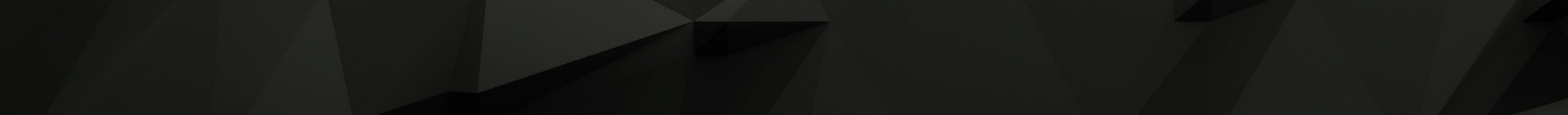 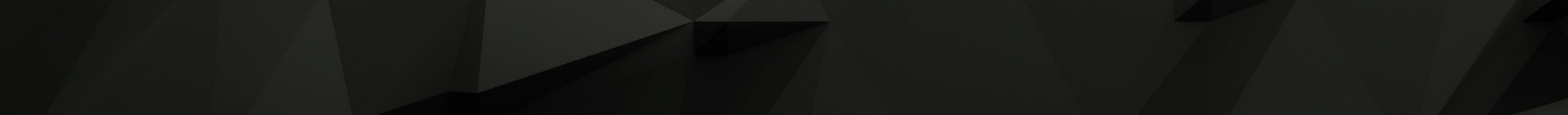 June Spotlight Local Employment DynamicsLocal Employment Dynamics (LED) is a coop- erative program between state labor market information agencies and the United States Census Bureau. The program combines statistical information from the Quarterly Census of Employment and Wages (QCEW) Program with existing census data to pro- duce quarterly information on employment trends. The program’s most popular output, the Quarterly Workforce Indicators (QWI), provides information on employment activi- ties such as hiring, job creation, job separa- tion and turnover.Because of the connection to QCEW sta- tistics, data produced by the LED program is particularly detailed but is only available on a quarterly basis. QWI are not only pro- duced at the statewide level, but are also available for each county, Metropolitan Statistical Area, Workforce Investment Area, and many cities (based on population). Ad- ditionally, these employment indicators are produced and published by gender, age range, race/ethnicity, education level, and industry sector. All LED program informa- tion and statistics are available at www. discover.arkansas.gov.State of Arkansas Civilian Labor Force SummaryLabor force data, produced by the U.S. Department of Labor, Bureau of Labor Statistics and released by the Arkansas Division of Workforce Services, show Arkansas’ seasonally adjusted unemployment rate declined one-tenth of a percentage point, from 3.6 percent in May to 3.5 percent in June. Arkansas’ civilian labor increased 741, a result of 1,949 additional employed and 1,208 fewer unemployed Arkan- sans. The United States’ jobless rate increased one-tenth of a percentage point, from 3.6 percent in May to 3.7 percent in June.BLS Program Operations Manager Susan Price said, “Arkansas’ unemployment rate declined to 3.5 percent in June, setting a new record low. The addition of 1,949 employed Arkansans also set a new record, with employment reaching record high levels for the last five consecutive months.”Civilian Labor Force Estimates 5.0%Unemployment Rates (Not Seasonally Adjusted)January 2017 - June 20194.5%4.0%3.5%3.0%2.5%2.0%J	F	M	A	M	J	J	A	S	O	N	D 	2017	2018	2019State of Arkansas Nonfarm Payroll JobsNot Seasonally Adjusted (In Thousands)State of Arkansas Nonfarm Payroll Job SummaryMay 2019 - June 2019 Nonfarm payroll jobs in Arkansas decreased 5,100 in June to total 1,278,000. Declines were posted in five major industry sectors, more than offsetting gains in six sectors. Employment in government dropped 6,200. Losses in state (-4,600) and local (-2,000) government were related to summer break at public schools and universities. Jobs in educational and health services decreased 2,600, attributed to seasonal closures in educational services (-2,100). Professional and business services declined 1,900. Most of the loss was in administrative and support services (-2,000), a subsector which includes employment agencies. The largest increase occurred in leisure and hospitality (+3,300), an expected seasonal expansion.June 2018 - June 2019 Compared to June 2018, Arkansas’ nonfarm payroll jobs rose 19,300. Employment in nine major indus- try sectors increased, with four adding 2,400 or more jobs, each. Leisure and hospitality gained 5,500 jobs, all in accommodation and food services (+5,800). Jobs in manufacturing rose 3,800. Expansions were posted in both durable (+2,300) and nondurable (+1,500) goods manufacturing. Construction added 2,900 jobs, related in part to on-going large projects around the state. Employment in trade, transportation, and utilities increased 2,400. All gains were in retail (+2,000) and wholesale (+900) trade. Notable additions were also posted in educational and health services (+1,900), professional and business services (+1,800), and financial activities (+1,000).Jobs in Manufacturing (Not Seasonally Adjusted)June: 2009 - 2019168,000164,000160,000156,000152,000148,000144,0002009	2010	2011	2012	2013	2014	2015	2016	2017	2018	2019State of Arkansas Production Workers- Hours and EarningsManufacturing Durable Goods and Nondurable Goods Manufacturing 46.0Average Weekly Hours Worked- Durable vs Nondurable Goods ManufacturingJune 2017 - June 201944.042.040.038.036.0Durable Goods	Nondurable GoodsMetropolitan Statistical Areas Little Rock-North Little Rock-Conway MSAThe Little Rock-North Little Rock-Conway MSA = Faulkner, Grant, Lonoke, Perry, Pulaski, & Saline counties.Civilian Labor Force Estimates (Not Seasonally Adjusted)Nonfarm Payroll Jobs (Not Seasonally Adjusted) (In Thousands)328.1322.5Number of EmployedJune 2017 - June 2019Nonfarm Payroll JobsJune:  2009 - 2019355,000      	370,000      	365,000350,000360,000345,000355,000350,000340,000345,000335,000340,000335,000330,000      	330,000325,000      	325,000Jun '17Dec '17Jun '18Dec '18June'19	320,000'09	'10	'11	'12	'13	'14	'15	'16	'17	'18	'19Metropolitan Statistical Areas Fayetteville-Springdale-Rogers MSAThe Fayetteville-Springdale-Rogers MSA = Benton, Madison, & Washington counties in Arkansas and McDonald county in Missouri.Civilian Labor Force Estimates (Not Seasonally Adjusted)Nonfarm Payroll Jobs (Not Seasonally Adjusted) (In Thousands)222.4214.5Jobs in Professional and Business ServicesJune: 1999 - 201960,000        	50,00040,00030,00020,00010,000'99	'01	'03	'05	'07	'09	'11	'13	'15	'17	'19Metropolitan Statistical Areas Fort Smith MSAThe Fort Smith MSA = Crawford & Sebastian counties in Arkansas & LeFlore & Sequoyah counties in Oklahoma.Civilian Labor Force Estimates (Not Seasonally Adjusted)Nonfarm Payroll Jobs (Not Seasonally Adjusted) (In Thousands)Number of EmployedJanuary 2017 - June 2019117,000      	Jobs in Service Providing IndustriesJune:  2009 - 201992,000      	116,00090,000115,00088,000114,000113,00086,000112,000      	84,000111,000      	82,000110,000      													 J	F	M	A	M	J	J	A	S	O	N	D            2017              2018              201980,000'09	'10	'11	'12	'13	'14	'15	'16	'17	'18	'19Metropolitan Statistical Areas Hot Springs MSAThe Hot Springs MSA = Garland County.Civilian Labor Force Estimates (Not Seasonally Adjusted)Nonfarm Payroll Jobs (Not Seasonally Adjusted) (In Thousands)42,000EmploymentJune 2016 - June 201941,00040,00039,00038,00037,00036,00035,000Jun '16	Dec '16	Jun '17	Dec '17	June '18	Dec '18	Jun '19Metropolitan Statistical Areas Jonesboro MSAThe Jonesboro MSA = Craighead & Poinsett counties.Civilian Labor Force Estimates (Not Seasonally Adjusted)Nonfarm Payroll Jobs (Not Seasonally Adjusted) (In Thousands)14,000Jobs in Goods Producing IndustriesJune:  1999 - 201912,00010,0008,0006,0004,000'99	'01	'03	'05	'07	'09	'11	'13	'15	'17	'19Metropolitan Statistical Areas Pine Bluff MSAThe Pine Bluff MSA = Cleveland, Jefferson, & Lincoln counties.Civilian Labor Force Estimates (Not Seasonally Adjusted)Nonfarm Payroll Jobs (Not Seasonally Adjusted) (In Thousands)33,800Nonfarm Payroll JobsJanuary 2017 - June 201933,60033,40033,20033,00032,80032,60032,40032,20032,00031,80031,600J	F	M	A	M	J	J	A	S	O	N	D 	2017	2018	2019Metropolitan Statistical Areas Out-of-State MSACivilian Labor Force Estimates (Not Seasonally Adjusted)Memphis, TN-MS-AR MSAThe Memphis, TN-MS-AR MSA = Fayette, Shelby, & Tipton counties in Tennessee; Benton, Desoto, Marshall, Tate, & Tunica counties in Mississippi; & Crittenden County in Arkansas.Texarkana MSAThe Texarkana MSA= Bowie County in Texas & Little River & Miller counties in Arkansas.Memphis MSA - EmploymentJune 2017 - June 2019640,000     	Texarkana MSA - Number of UnemployedJune:  2009 - 20196,000     	630,0005,000620,0004,000610,0003,000600,0002,000590,000     	1,000580,000     	JunDecJuneDecJun	0Micropolitan Statistical Areas and Cities Civilian Labor Force EstimatesMicropolitan Labor Force Estimates Arkadelphia Micro = Clark CountyBatesville Micro = Independence County Blytheville Micro = Mississippi CountyCamden Micro = Calhoun & Ouachita counties El Dorado Micro = Union CountyForrest City Micro = St. Francis CountyHarrison Micro = Boone & Newton counties Helena-West Helena Micro = Phillips County Hope Micro = Hempstead & Nevada counties Magnolia Micro = Columbia CountyCity Labor Force Statistics Malvern Micro = Hot Spring CountyMountain Home Micro = Baxter County Paragould Micro = Greene County Russellville Micro = Pope & Yell counties Searcy Micro = White County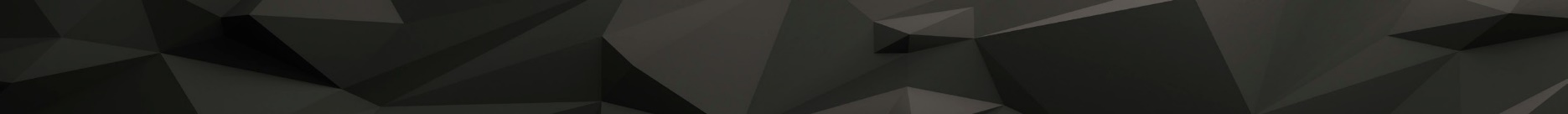 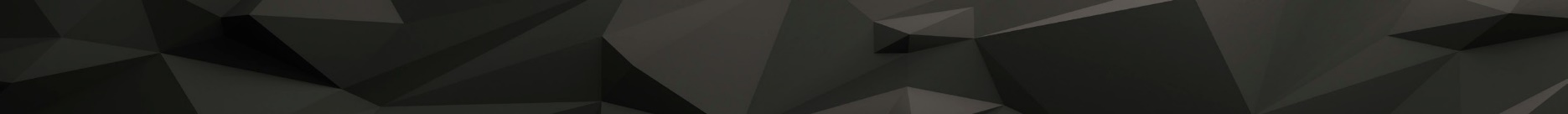 County Labor Force Statistics Civilian Labor Force Estimates(continued on Page 16)County Labor Force Statistics Civilian Labor Force Estimates(continued from Page 15)County Labor Force SummaryBetween May and June, unemployment rates increased in 74 of Arkansas’ 75 counties. One county-- Sevier County-- declined slightly over-the-month.  Jobless rates ranged from a low of2.4 percent in Madison and Washington counties to a high of 7.3 percent in Mississippi County.In June, thirty-one counties posted jobless rates at or below four percent. That is down from 49 counties at or below four percent last month. One county-- Mississippi County- reported an un- employment rate above seven percent.Compared to June 2018, jobless rates are down in 58 Arkansas counties. Rates in twelve countieswere up over-the-year, while 5 counties were the same.County Unemployment Rates 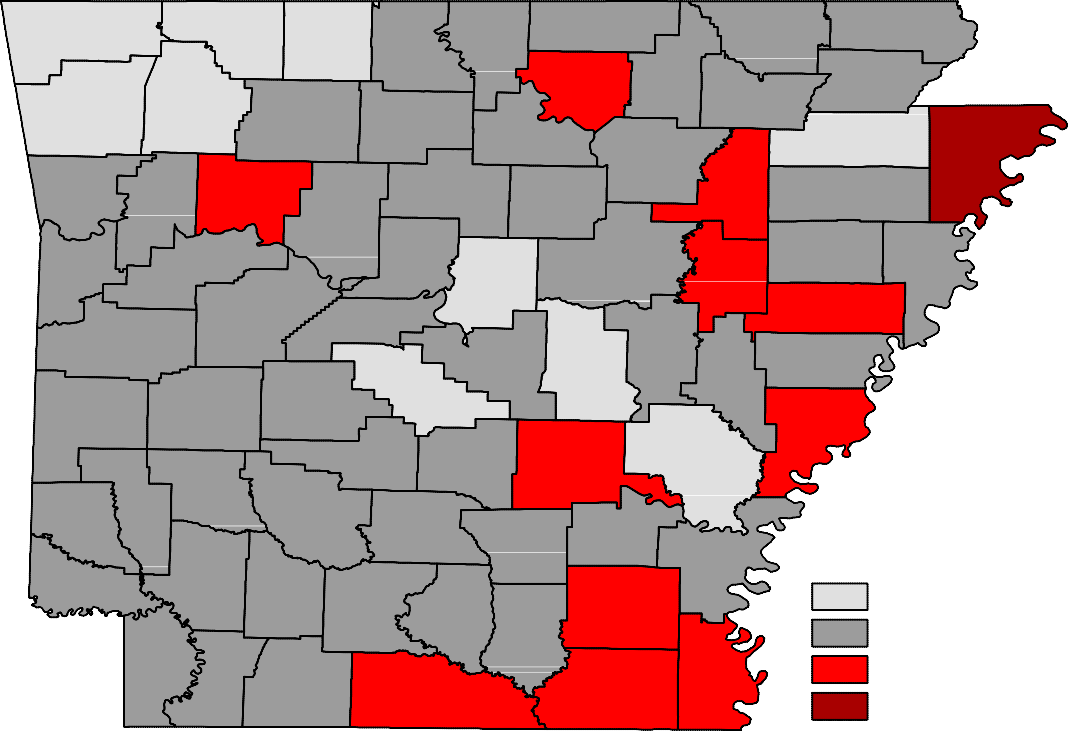 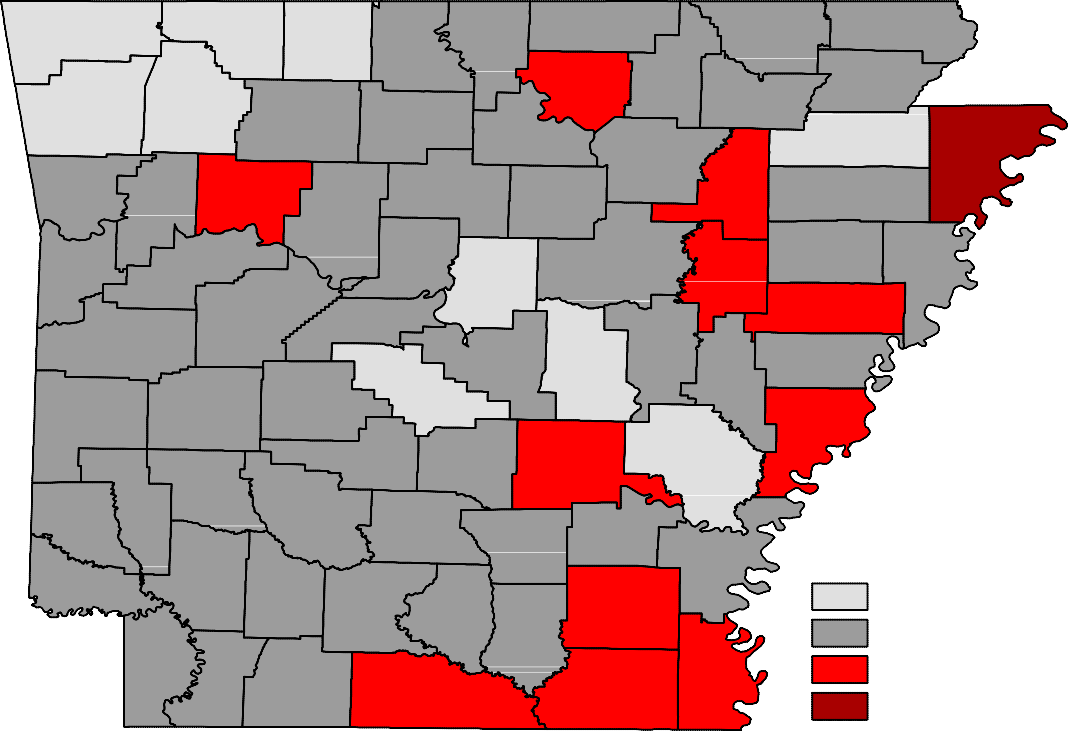 Ranked by Unemployment RatesJune 2019 (Not Seasonally Adjusted)Local Workforce Development Areas Civilian Labor Force Estimates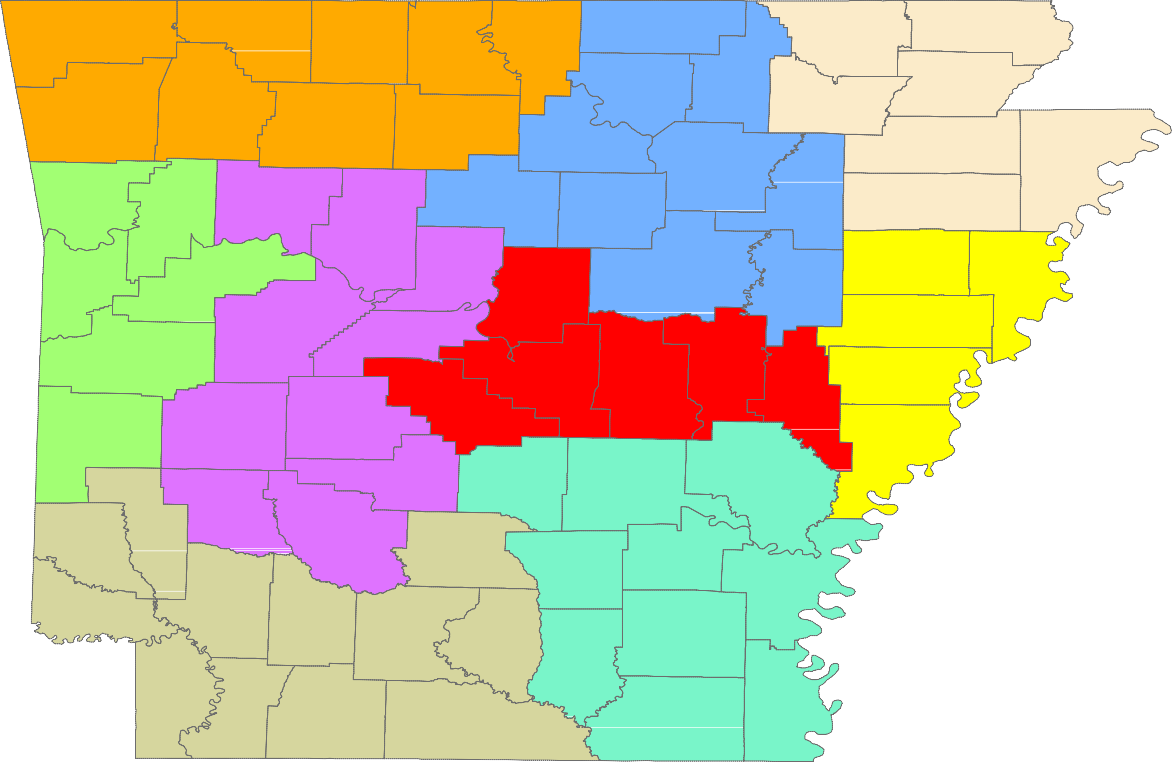 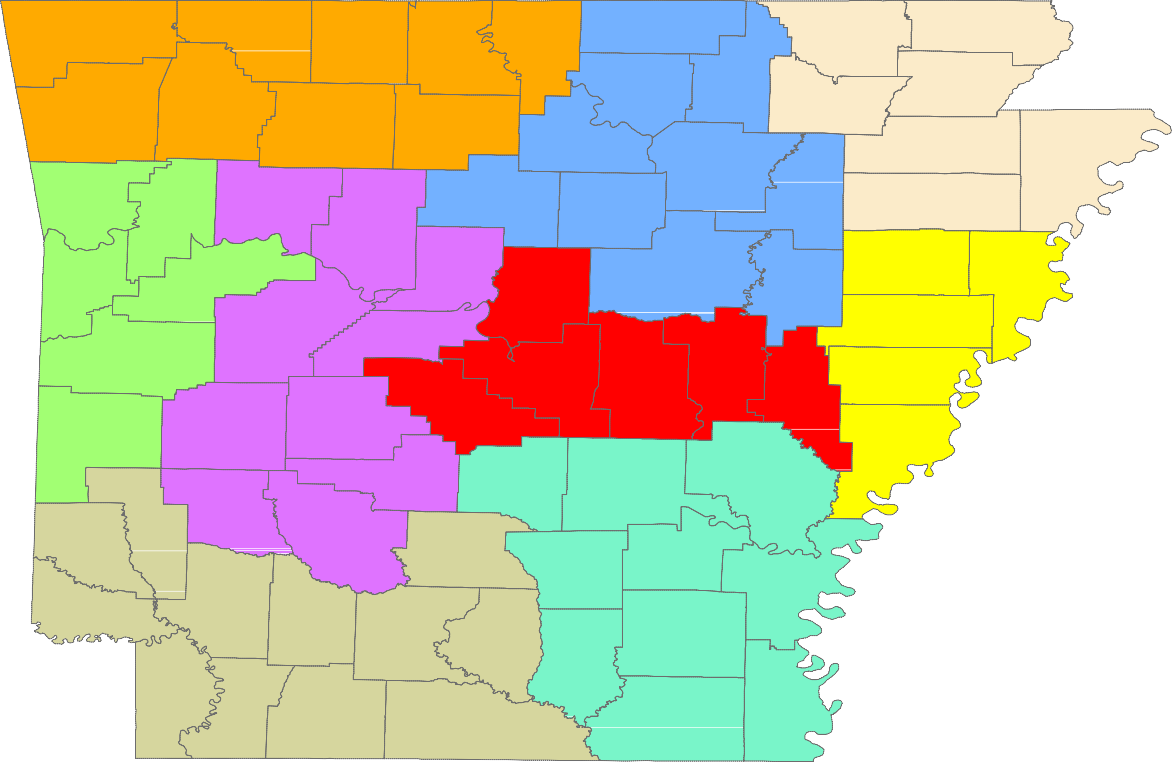 Central (minus LR) EasternNorth CentralNortheast Northwest SoutheastSouthwest West Central Western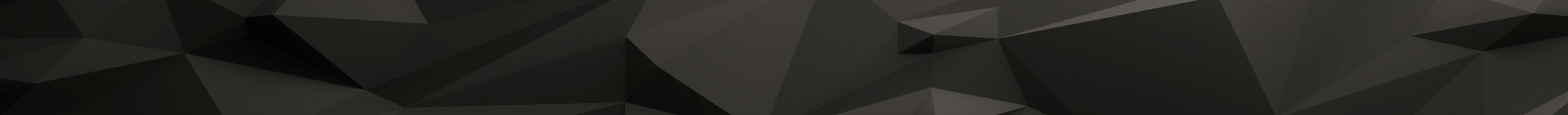 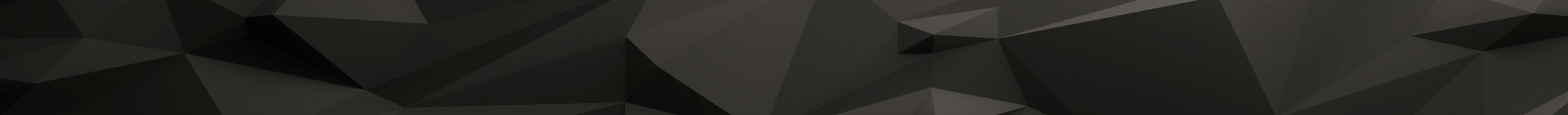 IndicatorTotal Employment2nd Qtr 171,181,4633rd Qtr 171,155,3844th Qtr 171,188,4641st Qtr 181,166,8152nd Qtr 181,191,112Net Job Flows7,9387511,49110,792N/AJob Creation56,58748,30945,44748,669N/ANew Hires235,063229,107213,351196,703242,293Separations227,115228,168211,555185,550N/ATurnover Rate8.9%9.0%9.3%N/AN/AAvg Monthly Earnings$3,638.00$3,517.00$3,803.00$3,922.00N/ACivilian Labor ForceJun 191,362,631May 191,361,890Jun 181,349,597Civilian Labor ForceJun 191,381,542May 191,367,757Jun 181,368,251Employment1,315,3371,313,3881,300,124Employment1,331,8971,324,3451,313,585Unemployment47,29448,50249,473Unemployment49,64543,41254,666Unemployment Rate3.53.63.7Unemployment Rate3.63.24.0U.S. Unemployment3.73.64.0U.S. Unemployment3.83.44.2Total Nonfarm1278.01283.11258.7-5.119.3Goods Producing224.4221.7218.02.76.4Mining, Logging, and Construction60.358.957.71.42.6Mining & Logging5.85.76.10.1-0.3Construction54.553.251.61.32.9Specialty Trade Contractors33.833.532.60.31.2Manufacturing164.1162.8160.31.33.8Durable Goods78.677.876.30.82.3Nondurable Goods85.585.084.00.51.5Service Providing1053.61061.41040.7-7.812.9Trade, Transportation & Utilities252.9254.3250.5-1.42.4Wholesale Trade48.248.747.3-0.50.9Retail Trade140.3140.7138.3-0.42.0Transport, Warehousing & Utilities64.464.964.9-0.5-0.5Information11.110.911.20.2-0.1Financial Activities61.760.660.71.11.0Finance & Insurance47.746.846.80.90.9Real Estate & Rental & Leasing14.013.813.90.20.1Professional & Business Services146.3148.2144.5-1.91.8Professional, Scientific & Technical43.944.343.4-0.40.5Management of Companies35.535.034.90.50.6Administrative & Support Services66.968.966.2-2.00.7Educational & Health Services190.7193.3188.8-2.61.9Educational Services13.315.413.0-2.10.3Health Care & Social Assistance177.4177.9175.8-0.51.6Ambulatory Health Care58.859.058.2-0.20.6Social Assistance39.940.839.7-0.90.2Leisure & Hospitality126.5123.2121.03.35.5Arts, Entertainment & Recreation13.212.113.51.1-0.3Accommodation & Food Services113.3111.1107.52.25.8Accommodation Services12.311.512.10.80.2Food Services101.099.695.41.45.6Other Services54.154.453.9-0.30.2Government210.3216.5210.1-6.20.2Federal Government20.520.120.20.40.3State Government74.679.274.5-4.60.1Local Government115.2117.2115.4-2.0-0.2Jun 19May 19Jun 18Average Weekly Hours42.140.941.8Average Hourly Earnings18.5318.3017.35Average Weekly Earnings780.11748.47725.23Jun 19May 19Jun 18Average Weekly Hours43.441.943.3Average Hourly Earnings20.1519.6419.61Average Weekly Earnings874.51822.92849.1134.0Jun '17Dec '17Jun '18Dec '18June '19Jun 19May 19Jun 18OTMOT YCivilian Labor Force363,139358,691358,4234,4484,716Employment351,621348,439345,6473,1825,974Unemployment11,51810,25212,7761,266-1,258Unemployment Rate3.22.93.60.3-0.4Jun 19May 19Jun 18OTMOT YCivilian Labor Force282,750280,051276,1282,6996,622Employment275,529273,722267,9091,8077,620Unemployment7,2216,3298,219892-998Unemployment Rate2.62.33.00.3-0.4Jun 19May 19Jun 18OTMOT YCivilian Labor Force120,737119,046120,4451,691292Employment116,248115,187115,5811,061667Unemployment4,4893,8594,864630-375Unemployment Rate3.73.24.00.5-0.3NAICSTotal NonfarmJun 19May 19Jun 18OTMOT YNAICSTotal Nonfarm114.1114.1113.20.00.9Goods Producing22.922.723.20.2-0.3Mining, Logging & Construction5.25.15.50.1-0.3Manufacturing17.717.617.70.10.0Jun 19May 19Jun 18OTMOT YCivilian Labor Force42,24541,64241,548603697Employment40,64440,30139,744343900Unemployment1,6011,3411,804260-203Unemployment Rate3.83.24.30.6-0.5Jun 19May 19Jun 18OTMOT Y39.839.838.90.00.94.54.54.50.00.035.335.334.40.00.94.34.54.3-0.20.0Jun 19May 19Jun 18OTMOT YCivilian Labor Force65,83665,13664,925700911Employment63,81563,37862,6194371,196Unemployment2,0211,7582,306263-285Unemployment Rate3.12.73.60.4-0.5Jun 19May 19Jun 18OTMOT Y59.459.458.00.01.410.210.010.00.20.249.249.448.0-0.21.28.99.18.9-0.20.0Jun 19May 19Jun 18OTMOT YCivilian Labor Force35,64035,52335,59611744Employment33,71233,79033,617-7895Unemployment1,9281,7331,979195-51Unemployment Rate5.44.95.60.5-0.2Jun 19May 19Jun 18OTMOT Y33.133.332.9-0.20.26.05.96.10.1-0.127.127.426.8-0.30.39.19.29.2-0.1-0.1Jun 19May 19Jun 18OTMOT YCivilian Labor Force663,106650,588643,52812,51819,578Employment631,169626,216611,7004,95319,469Unemployment31,93724,37231,8287,565109Unemployment Rate4.83.74.91.1-0.1Jun 19May 19Jun 18OTMOT YCivilian Labor Force65,27364,70365,359570-86Employment62,37462,32861,65446720Unemployment2,8992,3753,705524-806Unemployment Rate4.43.75.70.7-1.3Micro Area	CLFMicro Area	CLFJune 2019Emp UnempJune 2019Emp UnempRateCLFMay 2019Emp UnempMay 2019Emp UnempRateCLFJune 2018Emp UnempJune 2018Emp UnempRateArkadelphia Micro9,7449,3583864.09,9509,6073433.49,5209,0884324.5Batesville Micro16,87316,1826914.116,83816,2346043.616,48115,7467354.5Blytheville Micro17,47816,2101,2687.317,10116,3377644.518,00816,5031,5058.4Camden Micro12,54211,9426004.812,42611,8525744.612,41311,8086054.9El Dorado Micro16,18215,3178655.315,95215,1997534.716,36515,3341,0316.3Forrest City Micro8,4528,0024505.38,3107,9104004.88,4868,0284585.4Harrison Micro19,89119,2776143.119,68519,1275582.819,58618,9136733.4Helena-West Helena Micro6,6526,2763765.76,5946,2613335.16,7586,3314276.3Hope Micro14,00013,4405604.013,85413,3734813.513,79613,2925043.7Magnolia Micro9,1338,6874464.99,1898,7834064.49,0358,5484875.4Malvern Micro14,14313,6035403.813,97013,5254453.214,26113,6266354.5Mountain Home Micro16,63715,9876503.916,61116,0255863.516,82816,1097194.3Paragould Micro20,51019,7637473.620,28919,6766133.020,11219,3287843.9Russellville Micro37,98736,2491,7384.638,11536,5691,5464.138,14336,1801,9635.1Searcy Micro33,99632,5241,4724.334,04832,6201,4284.233,96332,4501,5134.5Bella Vista12,53212,1294033.212,40112,0463552.912,29011,7855054.1Benton17,55217,0744782.717,33116,9194122.417,34916,7745753.3Bentonville26,86526,2276382.426,58426,0485362.026,24125,4837582.9Blytheville6,0265,4825449.05,8195,5252945.16,1435,5815629.1Cabot12,20711,8403673.012,07611,7373392.812,08411,6724123.4Conway34,28733,2791,0082.933,93032,9849462.833,84232,7181,1243.3El Dorado7,0566,6174396.26,9696,5664035.87,1956,6245717.9Fayetteville48,76847,5171,2512.648,29047,2021,0882.347,58646,1651,4213.0Fort Smith40,11538,7541,3613.439,61238,4851,1272.839,96638,4871,4793.7Hot Springs15,08314,4226614.414,82614,3005263.514,87714,1027755.2Jacksonville12,00111,5154864.011,85511,4094463.811,86711,3135544.7Jonesboro38,96637,7931,1733.038,58937,5291,0602.738,37637,0451,3313.5Little Rock99,90496,4863,4183.498,55295,5992,9533.098,41794,7913,6263.7North Little Rock30,46829,3971,0713.530,15529,1271,0283.430,03228,8801,1523.8Paragould12,90412,3785264.112,75612,3234333.412,62212,1055174.1Pine Bluff16,93815,7961,1426.716,86915,8291,0406.216,91815,7321,1867.0Rogers36,20535,3738322.335,87835,1327462.135,31134,3719402.7Russellville13,65213,0725804.213,68013,1874933.613,66913,0276424.7Searcy10,3989,9414574.410,3899,9714184.010,3809,9194614.4Sherwood16,32515,8414843.016,12715,6954322.716,10015,5625383.3Springdale40,07939,1239562.439,73438,8648702.239,12238,0111,1112.8Texarkana, AR13,88613,2426444.613,66513,1415243.813,95813,0638956.4Van Buren10,54410,1983463.310,43610,1283083.010,53210,1423903.7West Memphis10,88410,3375475.010,69810,2074914.610,68510,1235625.3County	CLFCounty	CLFJune 2019Emp UnempJune 2019Emp UnempRateCLFMay 2019Emp UnempMay 2019Emp UnempRateCLFJune 2018 Emp UnempJune 2018 Emp UnempRateArkansas9,2178,9372803.09,0778,8162612.99,2018,8873143.4Ashley7,9067,4704365.57,7917,4273644.77,7667,3334335.6Baxter16,63715,9876503.916,61116,0255863.516,82816,1097194.3Benton138,207134,6723,5352.6136,868133,7553,1132.3134,948130,8544,0943.0Boone16,45615,9565003.016,28315,8284552.816,20915,6425673.5Bradley4,5884,3981904.14,5064,3401663.74,4254,2152104.7Calhoun2,4722,3621104.42,4442,345994.12,4562,3501064.3Carroll12,91212,5543582.812,71612,3873292.613,11212,7273852.9Chicot3,3423,1162266.83,3243,1112136.43,3703,1452256.7Clark9,7449,3583864.09,9509,6073433.49,5209,0884324.5Clay5,8185,5382804.85,7745,5242504.35,9835,7142694.5Cleburne9,3398,9433964.29,1888,8123764.19,4919,0764154.4Cleveland3,2953,1711243.83,3033,1801233.73,3123,1751374.1Columbia9,1338,6874464.99,1898,7834064.49,0358,5484875.4Conway8,2977,9143834.68,1917,8403514.38,3797,9853944.7Craighead55,40453,7571,6473.054,82853,3821,4462.654,53652,6941,8423.4Crawford27,18326,2629213.426,87626,0837933.027,13326,1181,0153.7Crittenden22,09121,0731,0184.621,66420,8098553.921,71620,6371,0795.0Cross7,5347,2263084.17,4417,1542873.97,6217,3073144.1Dallas2,9392,7951444.92,8952,7721234.22,8572,7161414.9Desha5,6225,3642584.65,5375,3142234.05,5285,2682604.7Drew7,8127,3984145.37,8207,4453754.87,7977,3854125.3Faulkner62,81860,9671,8512.962,16060,4281,7322.862,09859,9402,1583.5Franklin7,4787,2032753.77,4147,1952193.07,5297,2392903.9Fulton5,1604,9631973.85,1154,9241913.75,0134,8122014.0Garland42,24540,6441,6013.841,64240,3011,3413.241,54839,7441,8044.3Grant8,5218,2422793.38,4048,1662382.88,4128,1282843.4Greene20,51019,7637473.620,28919,6766133.020,11219,3287843.9Hempstead10,2309,8383923.810,1349,7903443.410,0999,7393603.6Hot Spring14,14313,6035403.813,97013,5254453.214,26113,6266354.5Howard5,9045,7051993.45,8555,6881672.96,0625,8282343.9Independence16,87316,1826914.116,83816,2346043.616,48115,7467354.5Izard4,9824,7002825.75,0434,7862575.14,9014,5973046.2Jackson5,9525,5533996.75,8815,5253566.15,8925,5263666.2Jefferson28,29826,6791,6195.728,18626,7351,4515.128,22326,5701,6535.9Johnson10,5389,9675715.410,3949,9564384.210,64610,0985485.1Lafayette2,5042,3871174.72,5102,4031074.32,5392,3961435.6Lawrence6,7206,4242964.46,8326,5782543.76,7986,4992994.4Lee2,9032,7811224.22,8782,7761023.52,9652,8161495.0Lincoln4,0473,8621854.64,0343,8751593.94,0613,8721894.7Little River5,5585,3282304.15,4855,2812043.75,5995,2573426.1Logan8,8488,4763724.28,7338,4083253.78,9688,5843844.3Lonoke34,54233,5101,0323.034,16433,2199452.834,19433,0351,1593.4Madison7,5557,3731822.47,4947,3361582.17,4647,2412233.0Marion6,6526,3902623.96,5836,3522313.56,6666,3982684.0Miller20,11219,2598534.219,79519,1126833.520,12718,9991,1285.6County	CLFCounty	CLFJune 2019Emp UnempJune 2019Emp UnempRateCLFMay 2019Emp UnempMay 2019Emp UnempRateCLFJune 2018Emp UnempJune 2018Emp UnempRateMississippi17,47816,2101,2687.317,10116,3377644.518,00816,5031,5058.4Monroe2,8292,6971324.72,7752,6701053.82,8302,6891415.0Montgomery3,1553,0291264.03,0632,9471163.83,2103,0541564.9Nevada3,7703,6021684.53,7203,5831373.73,6973,5531443.9Newton3,4353,3211143.33,4023,2991033.03,3773,2711063.1Ouachita10,0709,5804904.99,9829,5074754.89,9579,4584995.0Perry4,3454,1641814.24,3034,1321714.04,2894,1061834.3Phillips6,6526,2763765.76,5946,2613335.16,7586,3314276.3Pike4,4654,3011643.74,4024,2571453.34,3874,1911964.5Poinsett10,43210,0583743.610,3089,9963123.010,3899,9254644.5Polk8,2697,9373324.08,1867,8972893.58,1497,7743754.6Pope29,43928,0501,3894.729,51328,2971,2164.129,51027,9531,5575.3Prairie3,6423,4911514.13,6193,4811383.83,6173,4851323.6Pulaski193,912187,3606,5523.4191,396185,6385,7583.0191,111184,0687,0433.7Randolph7,4127,1023104.27,3657,1072583.57,2746,9543204.4St. Francis8,4528,0024505.38,3107,9104004.88,4868,0284585.4Saline59,00157,3781,6232.858,26456,8561,4082.458,31956,3701,9493.3Scott4,4204,2801403.24,3594,2391202.84,4734,2971763.9Searcy2,9942,8691254.22,9402,8281123.83,1653,0361294.1Sebastian57,80355,8801,9233.357,11955,4931,6262.857,61955,4952,1243.7Sevier5,7335,4752584.55,7435,4792644.65,6255,3562694.8Sharp6,0595,7583015.05,9355,6942414.16,0125,7103025.0Stone5,0304,8062244.54,9384,7262124.34,9974,7902074.1Union16,18215,3178655.315,95215,1997534.716,36515,3341,0316.3Van Buren5,9245,6572674.55,8585,6012574.46,0895,7663235.3Washington126,259123,1853,0742.4125,082122,3702,7122.2123,187119,6813,5062.8White33,99632,5241,4724.334,04832,6201,4284.233,96332,4501,5134.5Woodruff2,7982,6521465.22,7712,6401314.72,8702,7391314.6Yell8,5488,1993494.18,6028,2723303.88,6338,2274064.7Rank1CountyMadisonRate2.4Rank22CountyHot SpringRate3.8Rank48CountyVan BurenRate4.51Washington2.427Baxter3.952Conway4.63Benton2.627Marion3.952Crittenden4.64Carroll2.829Clark4.052Desha4.64Saline2.829Montgomery4.052Lincoln4.66Faulkner2.929Polk4.056Lafayette4.77Arkansas3.032Bradley4.156Monroe4.77Boone3.032Cross4.156Pope4.77Craighead3.032Independence4.159Clay4.87Lonoke3.032Little River4.160Columbia4.911Scott3.232Prairie4.160Dallas4.912Grant3.332Yell4.160Ouachita4.912Newton3.338Cleburne4.263Sharp5.012Sebastian3.338Lee4.264Woodruff5.215Crawford3.438Logan4.265Drew5.315Howard3.438Miller4.265St. Francis5.315Pulaski3.438Perry4.265Union5.318Greene3.638Randolph4.268Johnson5.418Poinsett3.638Searcy4.269Ashley5.520Franklin3.745White4.370Izard5.720Pike3.746Calhoun4.470Jefferson5.722Cleveland3.846Lawrence4.470Phillips5.722Fulton3.848Nevada4.573Jackson6.722Garland3.848Sevier4.574Chicot6.822Hempstead3.848Stone4.575Mississippi7.3LWDA	CLFLWDA	CLFJune 2019Emp UnempJune 2019Emp UnempRateCLFMay 2019Emp UnempMay 2019Emp UnempRateCLFJune 2018Emp UnempJune 2018Emp UnempRateCentral (minus LR)256,840248,9177,9233.1253,826246,6937,1332.8253,752244,7968,9563.5City of Little Rock99,90496,4863,4183.498,55295,5992,9533.098,41794,7913,6263.7Eastern47,63245,3582,2744.846,88744,9101,9774.247,54645,1192,4275.1North Central96,11391,7384,3754.695,61591,5624,0534.295,70991,2124,4974.7Northeast123,774118,8524,9224.0122,497118,6003,8973.2123,100117,6175,4834.5Northwest331,107322,3078,8002.7327,979320,1807,7992.4324,956314,9599,9973.1Southeast82,64878,6374,0114.981,98278,4093,5734.482,09577,9784,1175.0Southwest94,60790,3354,2724.593,70489,9423,7624.094,41889,5344,8845.2West Central134,919129,2295,6904.2134,030129,1344,8963.7134,383128,0726,3114.7Western114,001110,0383,9633.5112,687109,3153,3723.0113,871109,5074,3643.8